Payment TermsThank you for your business!INVOICE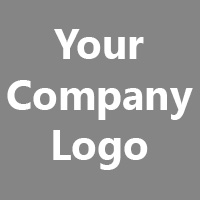 From:Business NameEmailAddressCity, State ZipPhoneBill To:Client NameEmailAddressCity, State ZipPhoneInvoice: INV0001Service Date: [add date]Invoice Date: [add date]Due Date: [add date]DESCRIPTIONRATEQTYAMOUNTTOTAL AMOUNT DUE:TOTAL AMOUNT DUE:TOTAL AMOUNT DUE:Please pay this invoice in full within 30 days of the invoice date listed above. You may make payment via the following payment methods: [insert payment options, such as: cash, check, Visa, Mastercard, PayPal, Venmo, and so on].